cbalie@parliament.gov.za National of AssemblyQuestion No: 10231023.	Mr C H HHunsinger (DA) to ask the Minister of Transport:Whether, with the Covid-19 demanding that we do things differently such as being more hygienic, his department has a plan to move towards cashless transactions for public transport; if not, why not; if so, (a) what are the plans and timelines for the implementation of the plan and (b) how will the plan be funded?		NW1312EREPLYThe Department has commenced with the exploratory work towards a Public Transport Mobility Account that will operated with an Integrated Ticketing System based on cashless system. SANRAL is being engaged to be a lead agency to work on the modalities of this. Initial conceptualization is illustrated in the two tables below;Diagram No.1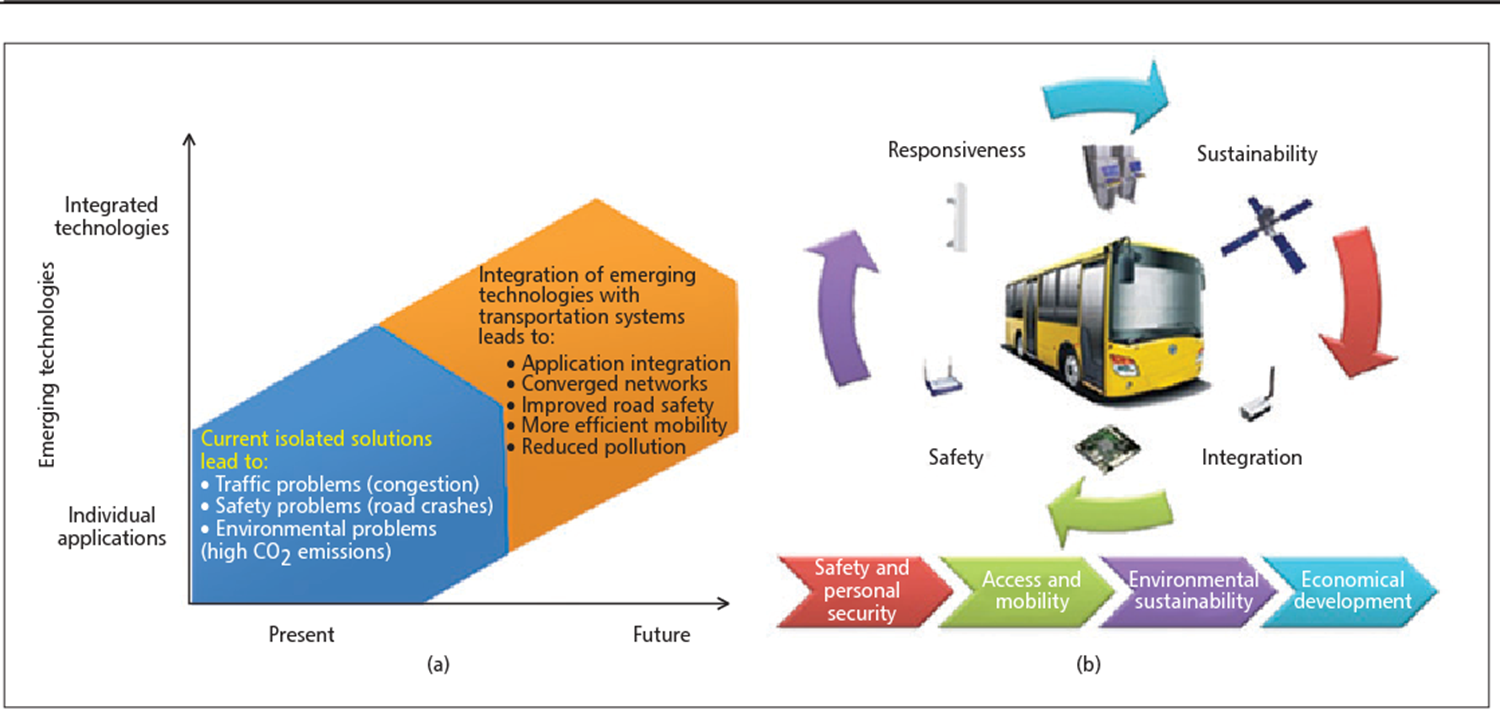 Diagram No.2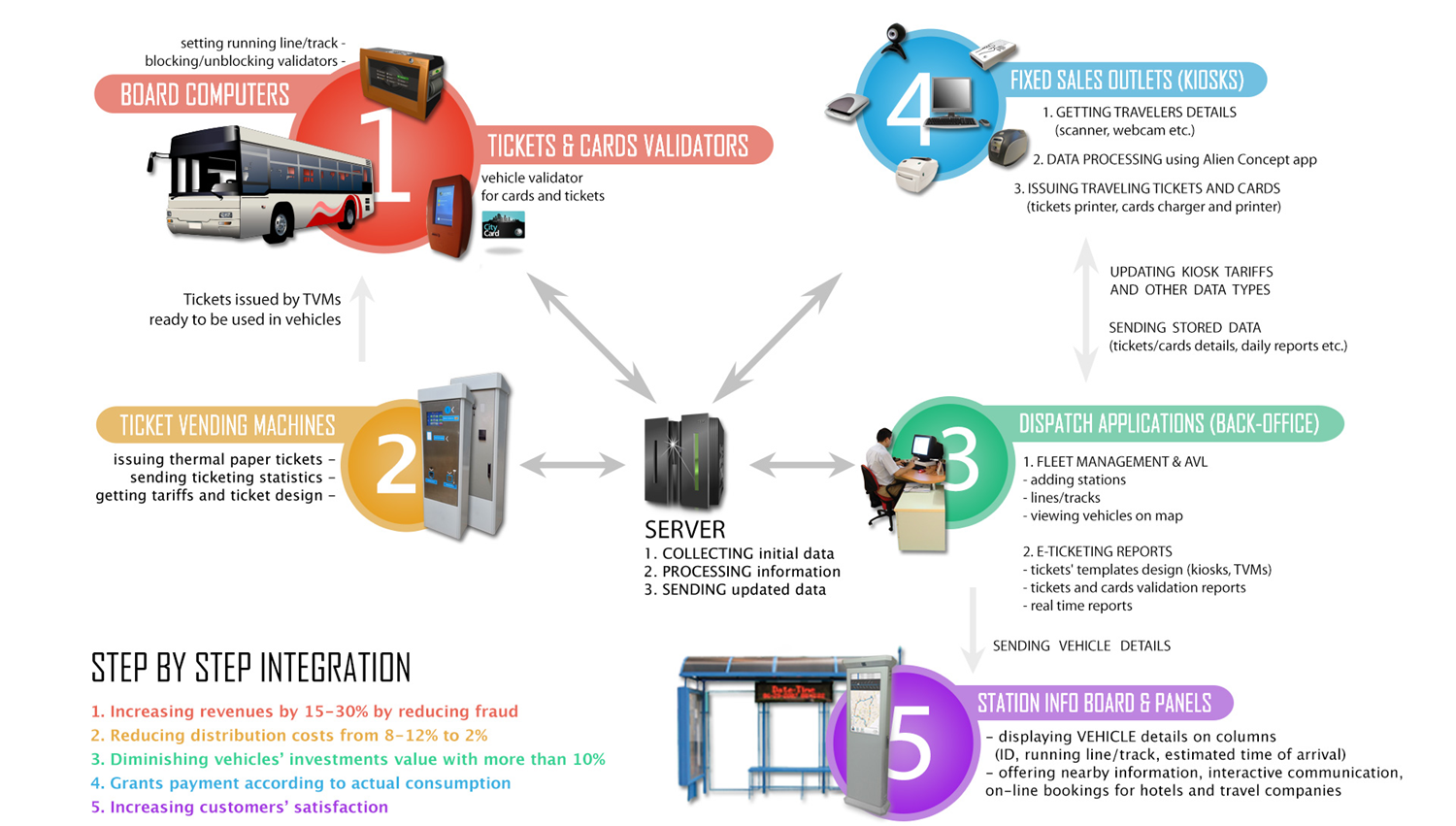 